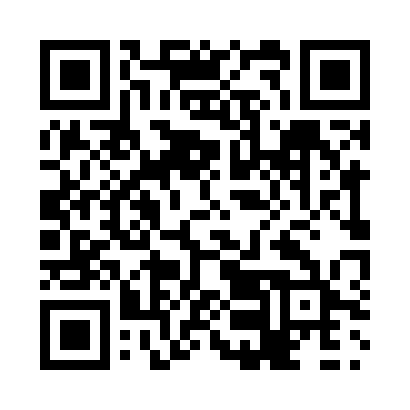 Prayer times for Acaciaville, Nova Scotia, CanadaWed 1 May 2024 - Fri 31 May 2024High Latitude Method: Angle Based RulePrayer Calculation Method: Islamic Society of North AmericaAsar Calculation Method: HanafiPrayer times provided by https://www.salahtimes.comDateDayFajrSunriseDhuhrAsrMaghribIsha1Wed4:396:131:206:208:2810:022Thu4:376:111:206:218:3010:043Fri4:356:101:206:218:3110:054Sat4:336:081:206:228:3210:075Sun4:326:071:206:238:3310:096Mon4:306:061:206:248:3410:117Tue4:286:041:206:248:3610:128Wed4:266:031:206:258:3710:149Thu4:246:021:196:268:3810:1610Fri4:226:001:196:268:3910:1711Sat4:215:591:196:278:4010:1912Sun4:195:581:196:288:4110:2113Mon4:175:571:196:288:4310:2314Tue4:155:561:196:298:4410:2415Wed4:145:551:196:308:4510:2616Thu4:125:541:196:308:4610:2817Fri4:115:531:196:318:4710:2918Sat4:095:521:206:328:4810:3119Sun4:075:511:206:328:4910:3320Mon4:065:501:206:338:5010:3421Tue4:045:491:206:348:5110:3622Wed4:035:481:206:348:5210:3723Thu4:025:471:206:358:5310:3924Fri4:005:461:206:358:5410:4025Sat3:595:451:206:368:5510:4226Sun3:585:451:206:378:5610:4327Mon3:565:441:206:378:5710:4528Tue3:555:431:206:388:5810:4629Wed3:545:431:216:388:5910:4830Thu3:535:421:216:399:0010:4931Fri3:525:411:216:399:0110:50